УКРАЇНАВиконавчий комітет Нетішинської міської радиХмельницької областіР І Ш Е Н Н Я24.02.2022					Нетішин				  № 95/2022Про внесення змін до рішення виконавчого комітету Нетішинської міської ради                   від 24 червня 2021 року № 323/2021 «Про координаційну раду з питань сім’ї, гендерної рівності, демографічного розвитку, запобігання та протидії домашньому насильству та протидії торгівлі людьми»Відповідно до статті 40, пункту 3 частини 4 статті 42 Закону України «Про місцеве самоврядування в Україні», виконавчий комітет Нетішинської міської ради    в и р і ш и в:Унести до рішення виконавчого комітету Нетішинської міської ради             від 24 червня 2021 року № 323/2021 «Про координаційну раду з питань сім’ї, гендерної рівності, демографічного розвитку, запобігання та протидії домашньому насильству та протидії торгівлі людьми» такі зміни:- додаток 1 до рішення викласти у новій редакції, що додається.Міський голова							Олександр СУПРУНЮКДодаток до рішення виконавчого комітету міської ради 24.06.2021 № 323/2021(у редакції рішення виконавчого комітету міської ради 24.02.2022 № 95/2022)СКЛАДкоординаційної ради з питань сім’ї, гендерної рівності, демографічного розвитку, запобігання та протидії домашньому насильству та протидії торгівлі людьми2Керуючий справамивиконавчого комітету міської ради								Любов ОЦАБРИКАМисько Василь- заступник міського голови, голова координаційної радиСклярук Валентина- начальник управління соціального захисту населення виконавчого комітету Нетішинської міської ради, заступник голови координаційної радиПоліщук Ірина- начальник відділу з питань сім’ї, запобігання та протидії домашньому насильству, забезпечення гендерної рівності управління соціального захисту населення виконавчого комітету Нетішинської міської ради, секретар координаційної радиЗон Олександр- керівник апарату Нетішинського міського суду (за згодою)Карназей Антоніна- начальник служби у справах дітей виконавчого комітету Нетішинської міської радиКосік Галина- редактор газети «Нетішинський вісник» (за згодою)Костіна Тетяна- провідний методист управління культури виконавчого Нетішинської комітету міської радиЛелях Віктор- голова міської громадської організації «Нетішинське міське об’єднання воїнів АТО» (за згодою)Панасюк Надія - начальник бюджетного відділу – заступник начальника фінансового управління виконавчого комітету Нетішинської міської радиРябчук Любов - начальник відділу молоді та спорту виконавчого комітету Нетішинської міської радиСлюсарчук Алла- головний спеціаліст управління освіти виконавчого комітету Нетішинської міської радиТринус Марина- директор Нетішинської міської філії Хмельницького обласного центру зайнятості (за згодою)Чесновський Петро- начальник СВГ ВП Шепетівського РУП ГУНП в Хмельницькій (за згодою)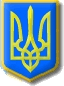 